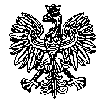 KOMENDA WOJEWÓDZKA POLICJIz siedzibą w RadomiuSekcja Zamówień Publicznych	ul. 11 Listopada 37/59, 26-600 Radomtel. (47) 701-31-03                                                                                                                      faks (47) 701-20-02 Radom, dnia 28.04.2023 r.ZP – 688/23					      Egz. poj.RTJ. 14/23 WYKONAWCYInformacja o wyborze najkorzystniejszej ofertyDotyczy: postępowania o udzielenie zamówienia publicznego ogłoszonego na dostawy w trybie podstawowym, na podstawie art. 275 pkt 1 ustawy Pzp w przedmiocie zamówienia: Zakup ambulansu kryminalistycznego służącego do wykrywania przestępstw przeciwko środowisku naturalnemu - zakup współfinansowany z Wojewódzkiego Funduszu Ochrony Środowiska i Gospodarki Wodnej w Warszawie Nr sprawy 7/23 Zamawiający – Komenda Wojewódzka Policji z siedzibą w Radomiu, działając na podstawie art. 253 ust. 1 pkt. 1 oraz ust. 2 ustawy z dnia 11 września 2019 r. Prawo zamówień publicznych (Dz. U. z 2022 r., poz. 1710 z późn. zm.) informuje, o dokonaniu wyboru najkorzystniejszej oferty w przedmiotowym postępowaniu: Oferta oznaczona nr 1 złożona przez wykonawcę MAN TRUCK & BUS POLSKA SP. Z O.O., WOLICA, AL. KATOWICKA 9, 05-830 NADARZYN uzyskała łączną punktację 80,00 punktów, w tym: w kryterium I cena – 60,00 pkt. – 609 254,67 zł;w kryterium II okres udzielonej gwarancji na zespoły i podzespoły mechaniczne, elektryczne i elektroniczne pojazdu – 0,00 pkt. – 24 miesiące;w kryterium III moc netto silnika w kW – 20,00 pkt. – 130,00 kW.UZASADNIENIE WYBORU OFERTY:W postępowaniu złożono 1 (jedną) ważną ofertę. Oferta nr 1 złożona przez wykonawcę MAN TRUCK & BUS POLSKA SP. Z O.O., WOLICA, AL. KATOWICKA 9, 05-830 NADARZYN to najkorzystniejsza oferta, która przedstawia najkorzystniejszy stosunek jakości tj. okresu udzielonej gwarancji na zespoły i podzespoły mechaniczne, elektryczne i elektroniczne pojazdu oraz mocy netto silnika w kW do ceny.Cena najkorzystniejszej oferty mieści się w kwocie, którą zamawiający zamierza przeznaczyć na sfinansowanie zamówienia, Zamawiający dokonuje wyboru jako najkorzystniejszą ofertę oznaczoną nr 1. WYKAZ  ZŁOŻONYCH  I  OTWARTYCH  OFERTZamawiający przed otwarciem ofert udostępnił na stronie internetowej prowadzonego postępowania: https://platformazakupowa.pl/pn/kwp_radom informację o kwocie, jaką zamierza przeznaczyć na sfinansowanie zamówienia.Zamawiający na realizację przedmiotu zamówienia przeznaczył kwotę brutto 616.277,50 zł.W wyznaczonym przez Zamawiającego terminie tj. do dnia 24.04.2023 r., do godziny 10:00 – wpłynęła 1 oferta w przedmiotowym postępowaniu prowadzonym za pośrednictwem platformazakupowa.pl pod adresem: https://platformazakupowa.pl/pn/kwp_radom (ID 753816) WYLICZENIE I PRZYZNANIE OFERTOM PUNKTACJIOferty zostały ocenione przez Zamawiającego w oparciu o następujące kryteria i ich znaczenie:Kryterium I:		Cena oferty brutto „C” – waga 60%Kryterium II:	Okres udzielonej gwarancji na zespoły i podzespoły mechaniczne, elektryczne i elektroniczne pojazdu „G” – waga 20%Kryterium III:	Moc netto silnika w kW (według danych z pkt. 27 świadectwa zgodności WE) „M” – waga 20%Liczba punktów była liczona według następujących zasad:Kryterium I:	Cena oferty brutto „C”– waga 60%Liczba punktów w kryterium Cena oferty brutto „C” została wyliczona w następujący sposób:                     najniższa cena ofertowa z ważnych ofert        C = ----------------------------------------------------------- x 60pkt.                                   cena badanej oferty	Wynik został obliczony z dokładnością do dwóch miejsc po przecinku.Kryterium II:	Okres udzielonej gwarancji na zespoły i podzespoły mechaniczne, elektryczne i elektroniczne pojazdu „G” – waga 20%Liczba punktów w kryterium Okres udzielonej gwarancji na zespoły i podzespoły mechaniczne, elektryczne i elektroniczne pojazdu została wyliczona w następujący sposób: (minimum 24 miesiące)24 miesiące		– 0 punktówod 25 do 35 miesięcy	– 10 punktówod 36 i powyżej		– 20 punktówKryterium II było rozpatrywane na podstawie zadeklarowanego przez Wykonawcę w oświadczeniu Wykonawcy okresu udzielonej gwarancji na zespoły i podzespoły mechaniczne, elektryczne i elektroniczne.Oferta zawierająca okres gwarancji krótszy niż wymagane przez Zamawiającego oraz w niepełnych miesiącach zostałą odrzucona jako niezgodna z warunkami zamówienia.Kryterium III:	Moc netto silnika w kW (według danych z pkt. 27 świadectwa zgodności WE) „M” – waga 20%Liczba punktów w kryterium Moc netto silnika w kW (według danych z pkt. 27 świadectwa zgodności WE) „M” została wyliczona w następujący sposób:                        moc netto silnika w kW badanej oferty                 (wg danych z pkt. 27 świadectwa zgodności WE)M = ---------------------------------------------------------------- x 20pkt.          największa moc netto silnika w kW z ważnych ofert             (wg danych z pkt. 27 świadectwa zgodności WE)Wynik został obliczony z dokładnością do dwóch miejsc po przecinku.Maksymalna moc netto silnika min. 110kW (według danych z pkt. 27 świadectwa zgodności WE)Oferta zawierająca maksymalną moc netto silnika w kW mniejszą niż 110kW została odrzucona jako niezgodna z warunkami zamówieniaDla każdej oferty została wyliczona łączna liczba punktów wg. poniższego wzoru:Ł = C  + G + MZa najkorzystniejszą zamawiający uznał ofertę która uzyskała największa liczbę punków (Ł).PRZYZNANA PUNKTACJA WAŻNYM  OFERTOM          Z poważaniemKierownikSekcji Zamówień PublicznychKWP zs. w Radomiu/-/ Justyna KowalskaEgz. poj.Opracował: Monika JędrysInformację o wyborze najkorzystniejszej oferty przekazano Wykonawcom za pośrednictwem platformy zakupowej Open Nexus w dniu 28.04.2023 r. oraz udostępniono na stronie internetowej prowadzonego postępowania pod adresem: https://platformazakupowa.pl/pn/kwp_radom w dniu 28.04.2023 r.Numer ofertyNazwa albo imię i nazwisko oraz siedziba lub miejsce prowadzonej działalności gospodarczej albo miejsce zamieszkania wykonawców, których oferty zostały otwarteCeny zawarte w ofertach   
(brutto w zł.)1MAN TRUCK & BUS POLSKA SP. Z O.O.WOLICA, AL. KATOWICKA 905-830 NADARZYNNIP: 5342169325609 254,67Środki zamawiającego przeznaczone na sfinansowanie zamówienia (brutto w zł.)Numer ofertyI kryterium - cena oferty „C”(brutto w zł)Liczba punktów za: I kryterium Cena II kryterium – Okres udzielonej gwarancji na zespoły i podzespoły mechaniczne, elektryczne i elektroniczne pojazdu „G”(w miesiącach)Liczba punktów za: II kryterium Okres udzielonej gwarancji na zespoły i podzespoły mechaniczne, elektryczne i elektroniczne pojazduIII kryterium – Moc netto silnika w kW „M” Liczba punktów za: III kryterium Moc netto silnika w kWRazem przyznana punktacjaŁ = C  + G + M616.277,501609 254,6760,00240,00130,0020,0080,00